Dětský domov, Základní škola a Praktická školaValašské Klobouky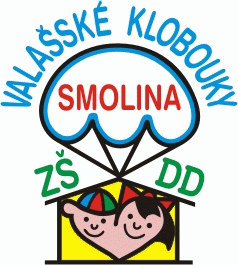 Preventivní program2017 – 2018Obsah ÚvodCíle MPPCharakteristika zařízení   Preventivní aktivity pro žáky a děti z DD3.1. Preventivní aktivity pro žákysoučást výchovně - vzdělávacího procesuaktivity pro žáky v rámci výukyaktivity pro žáky mimo vyučovánívolnočasové aktivity pro děti v DD3.2. Preventivní aktivity pro děti z DDzaměření preventivního programuvýčet problémůSpecializované programy pro žáky ZŠ  Specializované programy pro děti z DDZapojení pracovníků do MPP a vzdělávání pedagogických pracovníků v oblasti primární prevence      7.  Metodické pomůcky, odkazy na internetové stránky      8.  Aktivity pro rodiče      9. Spolupráce s odborníky, orgány státní správy a samosprávy a organizacemiÚvodPreventivní program pro školní rok 2017 – 2018 je vypracován pro děti a pedagogické pracovníky z jednotlivých částí našeho zařízení (2 třídy základní školy praktické, 2 třídy základní školy speciální, 1 třída praktické školy dvouleté, 4 rodinné skupiny dětí v DD).  V rámci náplně PP jsou vzhledem ke specifickým potřebám žáků s mentálním postižením utvářeny a rozvíjeny u žáků následující klíčové kompetence:kompetence k učení (dokáže vyhledávat a využívat informace v praktickém životě, chápe používané pojmy, uvědomuje si význam vzdělání v kontextu s pracovním uplatněním)kompetence k řešení problémů (vnímá problémové situace, hledá nejvhodnější způsob řešení, přiměřeně ke svým možnostem překonává životní překážky, dokáže přivolat pomoc v případě ohrožení) kompetence komunikativní (umí vést dialog, vyjadřuje své názory a postoje, umí vhodnou formou obhájit svůj názor)kompetence sociální a personální (má povědomí o mravních hodnotách, rozpoznává nevhodné a rizikové chování a uvědomuje si jeho důsledky, navazuje a udržuje vztahy s vrstevníky, respektuje druhé lidi, snaží se upevňovat dobré mezilidské vztahy, posiluje sociální chování a sebeovládání, uvědomuje si nebezpečí možného psychického i fyzického zneužívání vlastní osoby)kompetence občanské (zná základní práva a povinnosti občanů, respektuje společenské normy a pravidla soužití, chrání své zdraví)kompetence pracovní (má vytvořen pozitivní vztah k manuálním činnostem, dodržuje zásady ochrany zdraví a bezpečnosti)1. Cíle PPCílem tohoto programu je výchova dětí ke zdravému životnímu stylu, k osvojení pozitivního sociálního chování a rozvoji osobnosti, zvýšení odolnosti vůči rizikovému chování. Chceme vést žáky ke správnému sebehodnocení, aby byli schopni určit si reálné životní cíle a cestu k nim. Děti vedeme k získávání a udržování zodpovědného přístupu k životu, k vytváření a prohlubování kladných mezilidských vztahů, ke smysluplnému využívání volného času a k pozitivnímu pohledu na život a svět kolem nás. PP má sloužit jako ucelený „jízdní řád“ v oblasti prevence pro naše zařízení - přehled všeho, z čeho v prevenci rizikového chování vycházíme. V minulém školním roce jsme řešili převážně problémy výchovného rázu- vulgarismy, kouření, konzumace alkoholu, chování s prvky šikany, slovní i fyzická agresivita vůči dětem i dospělým. V letošním školním roce se ve zvýšené míře opět zaměříme na:Škola zlepšení klimatu ve třídách  mezilidské vztahy, neposmívat se žákům se zdravotním handicapem řešení konfliktů bez agresivity prevence šikanykyberšikana  vzájemná pomoc a spolupráce mezi žákyDětský domovformování pozitivních mezilidských vztahůprevence šikany a ponižovánízneužívání návykových láteksmysluplné využívání volného časurozvíjení sociálních dovednostípříprava na život po odchodu z DDposilování komunikačních dovedností - schopnost řešit problémy, konflikty, vhodně reagovat na stres, neúspěch, kritiku2. Charakteristika zařízení 	Dětský domov i škola se nacházejí ve společné budově ve Smolině, vesnici ve Zlínském kraji, která je částí města Valašské Klobouky. Budovu obklopuje zahrada s asfaltovým hřištěm, bazénem a krytým altánem.	Součástí našeho zařízení jsou i 1 třída praktická a 1 třída speciální, které se nacházejí v Návojné- detašované pracoviště.Základní škola speciální - 13 žákůZákladní škola praktická - 8 žákůPraktická škola dvouletá - 6 žákůJednotlivé třídy navštěvují žáci, kteří jsou věkově i mentálně odlišní. 9 žáků školy je z DD. Specializujeme se i na výchovu a vzdělávání dětí s autismem. Třídy mají maximálně 6 žáků. V těchto třídách souběžně působí dva pedagogičtí pracovníci, výuka je tedy zajišťována speciálním pedagogem za pomoci asistenta pedagoga.Vzdělávají se u nás rovněž žáci hyperaktivní, žáci s poruchami chování i žáci po DMO.Dětský domov- 24 dětí ve věku od 2 do 21 letDětský domov je rozdělen na 4 rodinné skupiny. V každé rodinné skupině se střídají 2 tety. Děti z DD navštěvují MŠ, ZŠ i SOU, převážně ve Val. Kloboukách. Většina dětí z DD má mentální postižení.3. Preventivní aktivity pro žáky a děti z DD      3.1. Preventivní aktivity pro žákySoučást výchovně-vzdělávacího procesuVe škole probíhají jako součást vyučování formou besed, rozhovorů nebo jako praktická cvičení a situační hry:Předávání informací žákůmProjektové vyučováníMezipředmětová koordinaceVýchova k zodpovědnosti za své zdravíVytváření a rozvoj vhodného pracovního prostředí ve škole pro žáky i pracovníky zařízeníPředcházení stresu žákůDiagnostika poruch učení a chováníOdhalování projevů rizikového chování mezi žákyPoradenství pro žáky v krizových situacíchZákladní škola praktickáSeznámení se školním řádem (práva a povinnosti) – pravidla se týkají všech.Prvouka:    1. ročník – dopravní výchova, ochrana zdraví a čistota, vztahy mezi členy rodiny, prvky sexuální výchovy, režim dne       2. ročník – otužování, správná výživa, mezilidské vztahy (rodiče a sourozenci), prvky sexuální výchovy, režim dne 3. ročník – rodina, pomoc rodičům, význam ovoce a zeleniny pro naše zdraví, prvky sexuální výchovy  Vlastivěda:    4. ročník – chování a povinnosti žáků ve škole, rodina, 1. pomoc5. ročník – vztahy v rodině, chování ve společnosti      Přírodověda: 4. ročník – péče o zdraví, hygiena, režim dne, racionální výživa, 1. pomoc5. ročník – hygiena, 1. pomoc   Přírodopis:    8. ročník – 1. pomoc, prevence nemocí Chemie:    9. ročník – alkoholismus, kouření, správná výživa, zneužívání léků, drogyJazyk český a čtení: Cvičení a články vztahující se k dané problematice.Občanská výchova:  6. ročník – práva a povinnosti 7. ročník – sváteční dny rodinného života, společenské profese a role, vztahy ve škole, školní řád 8. ročník – vztahy mezi mladými lidmi, přátelství, citové vztahy mezi mužem a ženou, láska, sexuální život, rodina, zákon o rodině, vztah k postiženým      9. ročník – základy společenského chování, slušnost, ohleduplnost, tolerance k názorům jiných lidí, komunikační dovednosti, kouření, drogy, alkohol, vztah svobody a odpovědnosti, morálka jako základ soužití, charakter člověka, mezilidské vztahyPracovní vyučování: 1. - 3. ročník – osobní hygiena, správná výživa4. - 6. ročník – osobní hygiena, hygiena ženy, základy sexuální výchovy, zdravá výživa                                 7. - 9. ročník – osobní hygiena, hygiena ženy, pohlavní nemoci, antikoncepce, zásady správné výživy, úloha rodiny, zákon o rodině, manželství a rodina, rodinný životTělesná výchova: - 9. ročník – vztahy a role, které se vyskytují v prostředí sportovních a pohybových aktivit, zvládání emocí, nenadávat, nepoužívat vulgarizmy, zdůrazňování zdraví a stavu pohody ve spojení s pohybovými činnostmi, nácvik relaxaceŘečová výchova: 1. - 5. ročník – rozhovor na aktuální téma vycházející ze složení třídy a z aktuálních problémů ve tříděVýchova ke zdraví: 8. ročník – hygiena, 1. pomoc, zásady zdravého života, pohlavní nemoci, antikoncepce   9. ročník – sebepoznání, zvládání problémových situací, osobní cíle, psychohygiena, komunikace, pomáhající chování, zneužívání návykových látek, hráčství, sekty, šikana, bezpečné chování, ochrana člověka za mimořádných událostíInformatika:     4. - 9. ročník – kyberšikana, mediální vlivyZákladní škola speciální	Věcné učení:   1. – 3. ročník – zdravý životní styl, osobní hygiena, zdravá výživa4. – 6. ročník – osobní hygiena, prevence onemocněníPřírodověda:  7. ročník – chování při živelných pohromách8. ročník – lidské tělo9. ročník – ochrana přírody10. ročník – návykové látky a jejich nebezpečíVlastivěda:   7. ročník – základy společenského chování, mezilidské vztahy, jak požádat o pomoc 8. ročník -  školní řád, mezilidské vztahy, rodina 9. ročník – role členů rodiny, vztahy v rodině, pomáhající organizace10. ročník – práva a povinnosti dětí, žáků, instituce sociální péčeTělesná výchova: Cíle zdravotní.Čtení: Dle obsahu probíraných článků rozhovor učitelky na dané téma vztahující se k problematice rizikového chováníInformatika:5. – 10. ročník – kyberšikana, mediální vlivy  	Praktická škola dvouletáJČ a literatura:   1. a 2. ročník – chování ve společnosti, pravda, spravedlnost, pozitivní přístup k životu Občanská výchova: 1. ročník – demokracie, svoboda, národnosti, rasismus, tolerance, domov, rodinné tradice a zvyky, vzájemné chování mezi členy rodiny2. ročník - mezilidské vztahy, mravní profil člověka, volní vlastnosti, kamarádství, přátelství, životní styl      Výtvarná výchova:       1. ročník – změny nálady, pozitivní vnímání světa      2. ročník – citové vazby k domovu, pozitivní vnímání světa Tělesná výchova:        1. a 2. ročník – upevnění zdraví, upevnění kladného vztahu žáků k pohybovým aktivitám, zlo dopingu   Rodinná a zdravotní výchova: 2. ročník  - mezilidské vztahy, výchova dítěteRodinná výchova:ročník – partnerské vztahy, poradenské instituceročník – sexuální výchovaZdravotní výchova:ročník -  rizikové chování, rizikové faktory poškozující zdraví, odpovědnost za své zdraví, prevence úrazů, prevence pohlavně přenosných chorobročník - vztahy mezi lidmi, rizika ohrožující zdravíPříprava pokrmů:    1. a 2. ročník - zdravá výživaPřírodověda:ročník – zásady bezpečného chování v přírodě      Informační a komunikační technologie:1. a 2. ročník – kyberšikana, mediální vlivy3.2. Preventivní aktivity pro děti z DDV části DĚTSKÝ DOMOV se preventivní program dlouhodobě zaměřuje na formování pozitivních mezilidských vztahů, prevenci šikany, zneužívání návykových látek, aktivní využívání volného času, výcvik v sociálních dovednostech a na přípravu na život po odchodu z dětského domova. Všechny aktivity v rámci uvedených oblastí prevence se uskutečňovaly formou volnočasových činností, formou pravidelných akcí /viz příloha Akce a aktivity/ a formou specializovaných akcí pro děti z dětských domovů – viz příloha Projekty/. Všechny činnosti a akce byly přizpůsobeny věkovým,  fyzickým i psychickým možnostem a schopnostem dětí, o něž pečujeme v našem dětském domově.K podpoře našeho snažení jsme instalovali na chodbě dětského domova dne 4. dubna 2016 SCHRÁNKU DŮVĚRY,  kterou pravidelně nejméně jedenkrát za dva dny kontroluje pracovník zodpovědný za primární prevenci. První výběr schránky se uskutečnil  6. května 2016  a získané materiály byly předány k řešení řediteli zařízení Mgr. J. Fuskovi. Od té doby jsme žádný vzkaz ve schránce nezaznamenali. Ve sledovaném období jsme v rámci primární prevence evidovali zejména tyto problémy:Zneužívání návykových látek /alkohol, kouření/				u pěti osobSlovní agresivita a vulgarismy					         u sedmi osobChování s prvky šikany /urážky, zesměšňování, ponižování, vyhrožování/	                                                                                                                        u tří osobProblémy v oblasti sexuality						               u tří osobFyzická agresivita							           u dvou osobRasistické výroky							           u dvou osobPrvky se znaky kyberšikany						          u jedné osobyJiné /krádeže, slovní agresivita vůči dospělým,…/							          								     u tří osobVeškeré problémy byly řešeny v úzké spolupráci se všemi pedagogickými pracovníky a vedením zařízení v souladu s aktuálním psychickým stavem dětí, jejich schopnostmi i  možnostmi při dodržování pravidel, která vyplývají z Vnitřního řádu našeho zařízení.  V některých situacích jsme spolupracovali i s POLICIÍ České republiky. Intenzita řešených událostí se pohybovala od jednodušších a jednorázových případů k náročnějším a opakovaným situacím. Hlavními metodami při řešení problémů byl rozbor krizové situace a domluva, v krajním případě omezení dítěte v souladu s ustanovením zákona č. 109/2002 Sb., o výkonu ústavní výchovy nebo ochranné výchovy ve školních zařízeních. Aktivity pro žáky v rámci výuky    Sběr jablek a moštování – vitamíny pro zdraví – sběr na školním pozemku Sběr šípků – soutěž mezi žákyThe Action New Generation -  multimediální divadelní představení určené všem řidičům a i těm budoucím a začínajícímTerapeutická dílna Štítná – návštěva bývalých žáků v novém zařízeníDen otevřených dveří SOU Valašské KloboukyÚčast na soutěži  ,,Pracovat je normální,, - pořádá SOU Uherský Brod – soutěž žáků ze Speciálních a Praktických škol Zlínského a Jihomoravského krajeZimní stadion v Brumově – bruslení (od října 2017)Čertoviny Slavičín – zábavné dopoledne v předvánoční atmosféřeMikulášská nadílka - tradice (čerti z Val. Klobouk)Vánoce – třídní vánoční posezení Bobové závody – odvaha, překonání strachuSpolupráce žáků při výzdobě školy ke svátkům v roce - používají se výrobky dětí Návštěva divadelního představení – Klobučan, pro angličtinářeNávštěva divadelního představení – divadlo Uherské HradištěSportovní hry mládeže - reprezentace školy, zvyšování tělesné kondiceVýstavka dětských prací ve Val. Kloboukách - mnoholetá tradice, propagace zařízeníHostětín – environmentální výchovaDětský den - soutěže, závodění, táborák – sportujeme v kolektivu a na čerstvém vzduchuKácení Máje v Brumově- Bylnici - program a soutěže pro dětiŠkolní výletSběr léčivek – ochrana přírody, péče o zdravíProjekty školyCanisterapie – Canisterapie je jednou z forem animoterapie. Využívá pozitivní působení psa na fyzickou, psychickou a sociální pohodu člověka (dětí, klientú). Pes se
stává nejen přítelem, ale i kamarádem,  motivací k pohybu, k rehabilitaci,
komunikaci. Je zdrojem nových podnětů, zpestřením života. Motivuje k rozvoji
jemné motoriky (házením míčku, hlazením, napodobováním činnosti psa),
podněcuje k rozvoji motorických schopností. Přispívá ke snížení osamělosti a
 uzavřenosti, podporuje spontánnost projevu. Zvyšuje neverbální komunikační
schopnosti.Moštování – tradice naší školy – sběr jablek, drcení, lisování – moštování. Vitamíny z naší zahrady.Valentýnské dopoledne – Velikonoční vajíčko – soutěž pro ostatní děti připravují žáci Praktické školy dvouletéSoutěž ve zpěvu a recitaci  Z přírody pro naše zdraví – pěstování zeleniny, ovoce, sběr léčivých bylin, ochrana přírodyVýroba voňavých mýdel a svíček – pracovní terapieZavařování dýní – dýně z naší zahrádkyDetašované pracoviště Návojná Říjen			Hostětín			Den otevřených dveří v SOU Valašské KloboukyListopad		Turnaj v „Člověče, nezlob se“			Návštěva filmového představeníProsinec		Kosenka – Vánoce na Valašsku			Mikulášská nadílka			Vánoční besídkaLeden			Zimní olympiáda			Betlémy v Brumově BylniciÚnor			Hrátky na sněhu			ValentýnBřezen		Měsíc knihy – návštěva knihovny v Brumově Bylnici			Fašanky ve školeDuben		Envirocentrum Vysoké Pole			Velikonoce			Divadelní představení ve ZlíněKvěten		Den matek – besídka pro maminky			Školní výlet do BrnaČerven		Den dětí			Atletický čtyřboj			Nocování na chatě DubinaAktivity pro žáky mimo vyučováníDojíždějící žáci jsou vázáni na autobusové spojení.Žáci využívají vhodným způsobem svůj volný čas ve školní družině (výtvarné a pracovní činnosti, plavání, tanec, internet, sport, společenské, pohybové a didaktické hry, nácvik sebeobslužných činností).Volnočasové aktivity pro děti z DDV rámci PP orientujeme své působení na to, aby se naše děti naučily smysluplně a aktivně využívat svůj volný čas, dále na přípravu na jejich další samostatný život. Klademe důraz na složku výchovnou v návaznosti na složku vzdělávací. K tomu nám slouží následující aktivity:V rámci PP orientujeme svoje působení na to, aby se naše děti naučily smysluplně a aktivně využívat svůj volný čas a na přípravu na jejich další samostatný život.Klademe důraz na složku výchovnou v návaznosti na složku vzdělávací. K tomu nám slouží následující aktivity.     Akce a aktivity školní rok 2017-2018Pravidelné:Jedenkrát za měsíc návštěva Městské knihovny ve Val. Kloboukách /knihovnické lekce, rozvoj čtenářských dovedností, práce s knihou, …Jedenkrát týdně cvičení jógy v rámci projektu JÓGA DO DĚTSKÝCH DOMOVŮJednorázové:Návštěvy filmových představení v kině Svět ve Val. Kloboukách (Čapí dobrodružství, Kráska a Zvíře, Já, padouch 3)Návštěvy divadelních představení (Krkonošské pohádky, Ať žijí strašidla, Princezna Chechtanda, Červená Karkulka, Mikulášovy prázdninyDĚTSKÝ DEN  ve ŠtěpáněKDO SI HRAJE NEZLOBÍ (akce v Hranicích na Moravě)DEN BEZ AUT /cyklistická jízda zručnosti, sledování hustoty silničníhoprovozu v blízkosti dětského domova, jízda zručnosti /akce našeho DD v rámci celorepublikové kampaně/SOUTĚŽNÍ ODPOLEDNE S OPÉKÁNÍM (akce našeho domova)NÁVŠTĚVA Z RC KAŠTÁNEK Valašské Klobouky, vození dětí na poníkoviNÁVŠTĚVA ZOO LEŠNÁ – večerní lampiónová prohlídkaDĚTSKÝ KARNEVAL (akce našeho dětského domova pro veřejnost)UKLIĎME SVĚT (aktivní zapojení se do celosvětové akce, úklid blízkého i vzdálenějšího okolí DD – podzim, jaro )SBĚR STARÉHO PAPÍRU ve Smolině (podzim + jaro)- akce našeho DDNAKLÁDÁNÍ ZELÍ (připomínka tradic našeho kraje, akce našeho DD)TURNAJ ve hře ČLOVĚČE, NEZLOB SE (pro děti z různých DD pořádal náš DD)NEFORMÁLNÍ SETKÁNÍ S ČLENY SPOLKU VĚRNI ZŮSTANEMEVALAŠSKÝ MIKULÁŠSKÝ JARMEK ve Valašských Kloboukách (pomoc při přípravě + prezentace našeho zařízení)BARBORČINO ŠTRÚDLOVÁNÍ (soutěžní pečení jablečných závinů v našem DD)ROZSVĚCOVÁNÍ VÁNOČNÍHO STROMU ve Smolině (tradiční akce našeho DD)TŘÍKRÁLOVÁ SBÍRKA (aktivní zapojení se do celostátní akce)12. PŘEBOR DĚTSKÝCH DOMOVŮ ZLÍNSKÉHO KRAJE  v lyžování a lopatění (účast)ZÁVODY V JÍZDĚ NA BOBECH (akce našeho dětského domova)TURNAJ V KUŽELKÁCH (pro děti z DD pořádal  DD v Bojkovicích)Dětský karneval v Brumově (účast)GALAXIE Zlín (společná návštěva v zábavním centru ve Zlíně, akce našeho DD)NOC S ANDERSENEM (svým programem jsme se zapojili do této mezinárodní akce)COOLINAŘENÍ ( vaříme zdravě, zapojení do celorepublikového projektu)VYNÁŠENÍ MORENY (připomínka tradic našeho kraje, akce našeho DD) DOPRAVNÍ SOUTĚŽ  (pro děti z DD pořádal DD ve Val. Meziříčí)STAVĚNÍ MÁJKY + MÁJOVÝ TURNAJ v ruských kuželkách (akce našeho DDSLET ČARODĚJNIC A ČARODĚJNÍKŮ (Čarodějný les, akce našeho DD)LAZOHRANÍ ( pro děti z DD pořádal DD ve Zlíně)Pietní akt u památníku rodiny Valčíkových ve Smolině (účast a aktivní zapojení se do programu)KÁCENÍ MÁJE (připomínka tradic našeho kraje, akce našeho DD)Hrátky se ZDRAVOU 5  + PÁRTY se ZDRAVOU 5 (akce na podporu zdravého stravování v rámci Nadačního fondu Albert)DEN DĚTÍ (akce osadního výboru ve Smolině pro děti)  MOTORKÁŘSKÉ ODPOLEDNE (akce našeho dětského domova)MYSLIVECKÉ ODPOLEDNE na střelnici ve SmoliněLetní tábory ( PLOŠTINA, DOMINO, E-ON) DUBINA – společný týdenní pobyt dětí na horské chatě (akce našeho DD)Opakované:návštěva lezecké stěny v Brumově, jedno i vícedenní pobyty na ENVICENTRU ve Vysokém PoliPrezentace našeho dětského domova:JABLEČNÁ SLAVNOST HostětínPŘEDVÁNOČNÍ JARMARK ( Brumov,  Lidečko)SVATOVÁCLAVSKÝ FARMÁŘSKÝ TRH, Brumov10. ročník setkání schol v Lidečku VELIKONOČNÍ JARMARK /(Vysoké Pole, Brumov, Valašské Klobouky)Různé:V rámci našich aktivit blízkých přírodě /viz výše/ také pěstujeme, sbíráme a sušíme bylinky, ze kterých připravujeme např. pampeliškový med, bezový sirup pracujeme na zahradě: vyvýšený záhon,  kompost, kompostér,  sázení různých plodin chodíme na společné výlety/Čertovy skály, Pivečkův lesopark ve Slavičíně,  Královec, Březina, Hrušová / sušíme seno pro lesní zvěř a v zimě se staráme o náš krmelecV rámci sportovních činností využíváme v areálu zařízeníhřištěnadkrytý bazénherní prvkyruské kuželkyaltán4. Specializované programy pro žáky ZŠ a PrŠDen otevřených dveří ve SmoliněPřednáška policie ČR ve školeThe Action New GenerationPřednáška zdravovědy a první pomociNávštěva Hasičského záchranného sboruExkurze u Zdravotní záchranné službyXVII. ročník Přehlídky ZUČ speciálních škol ZlínskaPreventivní programy:R-Ego Slavičín Smolina1. poloetí ZŠ – praktická – JSEM ,,IN“ A VÍM, CO MI ŠKODÍ      ZŠ – speciální – PÉČE O ZDRAVÍ ZŠ – dvouletá – JSEM ,,IN“ A VÍM, CO MI ŠKODÍ2. poloetí ZŠ – praktická – UMÍM SE PROSADIT A BÝT TOLERANTNÍ      ZŠ – speciální – JÁ JSEM JÁ ZŠ – dvouletá – UMÍM SE PROSADIT A BÝT TOLERANTNÍNávojná ZŠ –  praktická – JSEM ,,IN“ A VÍM, CO MI ŠKODÍZŠ –  speciální -  PÉČE O ZDRAVÍ      Asociace školních metodiků prevence      Program KOMPLEX – ON-LINE GENERÁTOR TIŠTĚNÝCH TESTŮInteraktivní výukový program „DROGY TROCHU JINAK“ „IDENTIFIKACE RIZIKOVÝCH OBLASTÍ U DOSPÍVAJÍCÍCH“ - k procvičování učiva ze všech oblastí rizikového chování (VOLNÝ ČAS, ZDRAVOTNÍ STAV, DUŠEVNÍ BZDRAVÍ, SOCIÁLNÍ ZDATNOST, ŠKOLA, VZTAHY S VRSTEVNÍKY).Interaktivní přednášky – v rámci KPPP Zlín – Šikana a kyberšikana5. Specializované programy pro děti z DDÚčast na projektech:PROJEKTY školní rok 2017 - 2018:* UKLIĎME SVĚT /v České republice koordinuje ČSOP/ - je mezinárodní kampaň, v rámci které se organizují skupiny dobrovolníků na celém světě a uklízí černé skládky, parky, cesty, lesy, břehy řek apod. – zapojeno 10 dětí/V rámci tohoto projektu uklízíme pravidelně dvakrát ročně blízké i vzdálenější okolí našeho dětského domova./* DEN BEZ AUT je celorepubliková a mezinárodní kampaň na propagaci šetrné dopravy – zapojeno 20 dětí /V rámci této kampaně sledujeme hustotu silničního provozu v blízkosti našeho dětského domova, učíme děti bezpečnému pohybu po komunikacích, poznáváme dopravní značky./* DEN ZEMĚ - Celosvětový ekologicky motivovaný svátek - kampaň, upozorňující lidi na dopady ničení životního prostředí na naší planetě  - zapojeno 15 dětí /V rámci DNE ZEMĚ sbíráme starý papír, pečujeme o zeleň, účastníme se programů, které se pořádají v našem městě./ * JÓGA DO DĚTSKÝCH DOMOVŮ – Projekt Nadačního fondu pro rozvoj  plného vědomí, ve kterém se organizátoři zaměřují na osobní rozvoj dětí a znevýhodněných skupin – zapojeno 8 dětí                                                                                                               /Pravidelně jedenkrát za týden – vždy ve středu odpoledne – se naše nejmladší děti                věnovaly cvičení jógy pod vedením cvičitelky, kterou zajišťuje a hradí Nadační fond             pro rozvoj plného vědomí/.* ZDRAVÁ PĚTKA -  Nadační fond Albert realizuje  unikátní celorepublikový   vzdělávací program, který je zaměřen na zdravý životní styl, především v oblasti zdravého stravování.            Lektoři Zdravé 5 seznamují děti v rámci dvouhodinového bloku zábavnou a            interaktivní formou se zásadami zdravého stravování. Cílem hodiny je motivovat děti            k automatickému přijetí zásad zdravé výživy a jejich přirozené implementaci do            životního stylu. Nadační fond Albert poskytuje  vzdělávací program zdarma –            zapojeno 22 dětí           /Programu Hrátky Zdravé 5 (pro menší děti) se pod vedením odborné lektorky            zúčastnilo devět dětí a programu Párty se zdravou 5 (pro starší děti) se účastnilo             třináct dětí/.     * ZKUS TO JINAK – Realizátorem projektu je Vzdělávací a kulturní středisko při Nadaci Jana Pivečky, o. p. s. Hlavním cílem projektu je posílit primární prevenci rizikového chování mládeže prostřednictvím realizace jednodenních a vícedenních volnočasových zážitkových aktivit. Dílčím cílem projektu je posílení možností smysluplného trávení volného času, které je pro cílovou skupinu mládeže atraktivní. Projekt je svou koncepcí rovněž zaměřen na rozvoj komunikačních dovedností a podporu sociální interakce. Prostřednictvím zážitkových a interaktivních metod s využitím her a odborných didaktických pomůcek cíleně působí na prevenci vzniku rizikových typů chování mezi mládeží, ohroženou nebo již zasaženou sociálně patologickými jevy. Projekt představuje cílové skupině mládeže pozitivní a společensky přijatelné možnosti trávení volného času, čímž přispívá k rozvoji jejich pozitivních životních alternativ – zapojeny 3 děti            / Formou účasti na víkendovém pobytu a pravidelnými  návštěvami v nízkoprahovém            zařízení KAMPAK ve Valašských Kloboukách se do uvedeného projektu zapojila            trojice našich dětí/.* VZDĚLÁVACÍ INTERNETOVÉ KLUBY – letos jsme ukončili aktivity v rámci  udržitelnosit tohoto projektu, jehož nositelem byl DDM Uherský Brod. Ve volném čase děti využívaly notebooky, které jsme obdrželi v rámci tohoto projektu, k rozvoji svojí počítačové gramotnosti či k získávání prvních znalostí v práci s počítačem - zapojeno 14 dětí *  BĚH NADĚJE -  organizátorem tohoto projektu  je společnost Erbia Holding a.s. Jedná se o celostátní dobrovolnou humanitární akci spojenou s veřejnou sbírkou. Naše děti podporují tuto akci aktivní účastí ve  sportovní části  programu – zapojeno 17 dětíV průběhu roku budou realizovány další programy podle nabídky, zájmu a potřeb dětí.6. Zapojení a vzdělávání pedagogických pracovníků v oblasti primární prevenceŠkolní metodik prevence spolupracuje s:p. ředitelem Mgr. J. Fuskemvýchovnou poradkyní Mgr. E. Bartošákovoup. vychovatelkou DD E. Sáblíkovouvedoucí vychovatelkou ŠD Klára Fuskováostatními pedagogickými pracovníky      	Dále: vypracovává PP a jeho hodnoceníkoordinuje uplatňování PP v rámci výukypodílí se na mapování výskytu rizikového chováníúčastní se pravidelně pracovních schůzek metodiků prevence pořádaných PPP ZlínSeznámení všech pracovníků zařízení s programem a jejich zapojení do jeho realizace probíhá průběžně. Pedagogičtí pracovníci jsou garanty jednotlivých akcí uvedených v PP.      Monitorování žáků s problémy v chování a prospěchu – zvýšený dohled třídních a ostatních učitelů Spolupráce učitelů s vychovatelkami z DD při řešení rizikového chováníVe školním roce 2017/2018 bude vzdělávání v oblasti rizikového chování probíhat podle nabídky vzdělávacích institucí, také podle zájmu a možností pedagogických pracovníků.Pevné konzultační hodiny pro žáky nejsou stanoveny, protože žáci jsou zvyklí obracet se přímo na pedagogické pracovníky při řešení jejich problémů. Schránka důvěry – umístěna před sborovnou na školní chodbě  Dozory na školní chodbě – kontroly problémových míst         Do výchovy dětí jsou zapojeni i provozní pracovníci našeho zařízení.Ve 2. pololetí školního roku proběhne v DD seminář Jak přistupovat k žákům s rizikovým chováním a psychiatrickým onemocněním a Kurz muzikoterapie pro dospělé.7. Metodické pomůcky, odkazy na internetové stránkyKnihovnaVyužití aktuálních materiálů k dané problematiceVideokazetyPoužití akreditovaných metodických materiálůInternetDoporučené internetové stránky k problematice rizikového chování:www.odrogach.cz         internetová primární prevence o. s. Sananimwww.dropin.cz              Středisko prevence a léčby drogových závislostíwww.prevcentrum.cz    prevence a poradenství v oblasti drogových závislostí a dalších SPJwww.aids-hiv.cz            webové stránky SZÚ o problematice AIDS      www.freeteens.cz          problematika prevence rizikového sexuálního chování dospívajících   www.sikana.org             o. s. Společenství proti šikaněwww.ditekrize.cz          dětské krizové centrumwww.ippp.cz                 Institut pedagogicko-psychologického poradenství Prahawww.msmt.cz/vzdelavani/prevence-ptj    prevence MŠMTwww.mvcr.cz                bezpečnost a prevence MV ČRwww.nutnaobrana.cz     sebeobrana a prevence násilíwww.rodinnavychova.cz     výukový materiál pro rodinnou a sexuální výchovuwww.odospivani.cz       webová stránka pro žákywww.adiktologie.cz       Centrum adiktologiewww.nidv.cz                  Národní institut dalšího vzdělávání-nabídka seminářů a kurzůwww.linkabezpeci.czwww.pppor.zlinedu.cz   materiály k prevenci     www.minimalizacesikany.cz  pro děti, rodiče i školy8. Aktivity pro rodičeSeznámení rodičů se školním řádemSeznámení Sdružení rodičů a přátel školy s preventivním programemInformace rodičům o naplňování preventivního programuOsobní individuální setkání s rodiči při řešení problémůPoradenství pro rodiče v oblasti rizikového chováníPravidelné informace rodičů dětí z DD – prospěch, chování a aktivity jejich dětí 9. Spolupráce s odborníky, orgány státní správy a samosprávya organizacemiSPC Zlín DuhaSPC Zlín StředováR-Ego SlavičínPolicie ČR a Městská PoliciePediatřiMUDr. Zvoníček – lékař pro dospěléOdborní lékařiOkresní metodik prevenceMěstský úřad Val. KloboukyObecní úřad v NávojnéKrajský úřad Zlínského kraje KHS ZlínSpolu dětem o. p. s.ZO ČSOP KosenkaOsadní výbor místní části SmolinaKVS KlobučanPlavecký bazén BrumovDDM Brumov – Bylnice, Val. KloboukyMuzeum Brumov-BylniceMěstské kino SVĚT Val. KloboukyObčanské sdružení HÁČKONadace Jana Pivečky SlavičínSalon LEJA Slavičín            Městská knihovna Valašské Klobouky a SmolinaZŠ Valašské KloboukyKD KlobučanProfima Zlín            Rodinné centrum Kaštánek Valašské Klobouky            o. s. Domino Zlín            DDM Uherský Brod	Valašskokloboucká poliklinika	Domino o.p.s. ZlínAktivně životem o.p.s. ZlínRádio Kiss PublikumKORUNKA Luhačovice	Centrum VERONICA HostětínVe Val. Kloboukách - Smolině, 23. 10. 2017	                                                                                                              Zpracoval: Mgr. Ulbricht Ladislavškolní metodik prevence  